АДМИНИСТРАЦИЯ ВОРОБЬЕВСКОГО 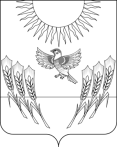 МУНИЦИПАЛЬНОГО РАЙОНА ВОРОНЕЖСКОЙ ОБЛАСТИП О С Т А Н О В Л Е Н И Еот 26 октября 2020 г.  №  692         .  	            с. Воробьевка Об утверждении положения о порядке предоставления субсидий на компенсацию части затрат субъектов малого и среднего предпринимательства, связанных с приобретением оборудования в целях создания и (или) развития либо модернизации производства товаров (работ, услуг)В целях поддержки малого и среднего предпринимательства на территории Воробьевского муниципального района Воронежской области, в соответствии со ст.78 Бюджетного кодекса Российской Федерации, Федеральным законом от 24.07.2007 № 209 - ФЗ «О развитии малого и среднего предпринимательства в Российской Федерации», муниципальной программой «Экономическое развитие и инновационная экономика», утвержденной постановлением администрации Воробьевского муниципального района от 18.03.20г. №178, администрация Воробьевского муниципального района п о с т а н о в л я е т :1.Утвердить прилагаемое Положение о порядке предоставления субсидий на компенсацию части затрат субъектов малого и среднего предпринимательства, связанных с  приобретением оборудования в целях создания и (или) развития либо модернизации производства товаров (работ, услуг).2. Контроль за исполнением настоящего постановления возложить на заместителя главы администрации Грибановского муниципального района Письяукова С.А.Глава администрации муниципального района				                     М.П. ГордиенкоПриложение №1к постановлению администрации Воробьевского муниципального района от 26 октября 2020г. № 692Положениео предоставлении субсидий на компенсацию части затрат субъектов малого и среднего предпринимательства, связанных с приобретением оборудования в целях создания и (или) развития либо модернизации производства товаров (работ, услуг)1. Общие положения1.1. Настоящее Положение о порядке предоставления грантов в форме субсидий из бюджета Воробьевского муниципального района Воронежской области субъектам малого и среднего предпринимательства на компенсацию части затрат, связанных с приобретением оборудования в целях создания и (или) развития либо модернизации производства товаров (работ, услуг) (далее – Положение, Грант) разработано в соответствии со статьей 78 Бюджетного кодекса Российской Федерации, постановлением Правительства Российской Федерации от 18.09.2020 N 1492 «Об общих требованиях к нормативным правовым актам, муниципальным правовым актам, регулирующим предоставление субсидий, в том числе грантов в форме субсидий, юридическим лицам, индивидуальным предпринимателям, а также физическим лицам – производителям товаров, работ, услуг, и о признании утратившими силу некоторых актов правительства Российской Федерации и отдельных положений некоторых актов Правительства Российской Федерации» и определяет категории лиц, имеющих право на их получение, определяет цели, условия и порядок предоставления Грантов, перечень документов, необходимых для получения указанных средств, а также порядок возврата Грантов в случае нарушения условий, установленных при их предоставлении.1.2.Гранты предоставляются на возмещение части затрат субъекта малого и среднего предпринимательства, связанных с приобретением оборудования, включая затраты на монтаж оборудования, в целях создания и (или) развития, и (или) модернизации производства товаров (работ, услуг)  в рамках реализации мероприятия муниципальной программы «Экономическое развитие и инновационная экономика», утвержденной постановлением администрации Воробьевского муниципального района от 18.03.2020 г. №178.1.3. Возмещению подлежат затраты, связанные с приобретением оборудования, устройств, механизмов (за исключением легковых автомобилей и воздушных судов), станков, приборов, аппаратов, агрегатов, установок, машин (далее - оборудование), относящихся ко второй и выше амортизационным группам Классификации основных средств, включаемых в амортизационные группы, утвержденной постановлением Правительства Российской Федерации от 01.01.2002 № 1 «О Классификации основных средств, включаемых в амортизационные группы», за исключением оборудования, предназначенного для осуществления оптовой и розничной торговой деятельности, включая затраты на монтаж оборудования, в целях создания и (или) развития и (или) модернизации производства товаров (работ, услуг).Оборудование не может быть физически изношенным.1.4. Администрация Воробьевского муниципального района (далее - Администрация) является главным получателем бюджетных средств, до которого в соответствии с бюджетным законодательством Российской Федерации в установленном порядке доведены лимиты бюджетных обязательств на предоставление Гранта на соответствующий финансовый год.1.5. Категории получателей Гранта - индивидуальные предприниматели и юридические лица, соответствующие указанным ниже условиям:1) относящиеся к субъектам малого предпринимательства в соответствии с критериями, установленным статьей 4 Федерального закона от 24.07.2007 N 209-ФЗ «О развитии малого и среднего предпринимательства в Российской Федерации», и включенные в Единый реестр субъектов малого и среднего предпринимательства;2) зарегистрированные на территории Воробьевского муниципального района Воронежской области и осуществляющие деятельность не менее одного года с момента государственной регистрации до дня подачи заявки на получение Гранта;3) осуществляющие деятельность в сфере производства товаров (работ, услуг), по следующим видам деятельности Общероссийского классификатора видов экономической деятельности (ОК 029-2014 (КДЕС ред. 2):I) раздел A. Сельское, лесное хозяйство, охота, рыболовство и рыбоводство;II) раздел C. Обрабатывающие производства;III) раздел H. Транспортировка и хранение;IV) раздел Е. Водоснабжение; водоотведение, организация сбора и утилизации отходов, деятельность по ликвидации загрязнений.4) отвечающие требованиями, установленным пунктом 2.4 настоящего Положения  (далее – Получатели Гранта).1.6. Грант не предоставляется 1) организациям и индивидуальным предпринимателям, осуществляющим производство и (или) реализацию подакцизных товаров, а также добычу и (или) реализацию полезных ископаемых, за исключением общераспространенных полезных ископаемых;2) кредитным организациям, страховым организациям (за исключением потребительских кооперативов), инвестиционным фондам, негосударственным пенсионным фондам, профессиональным участникам рынка ценных бумаг, ломбардам;3) организациям, являющимся участниками соглашений о разделе продукции;4) организациям и индивидуальным предпринимателям, осуществляющим предпринимательскую деятельность в сфере игорного бизнеса;5) являющимся в порядке, установленном законодательством Российской Федерации о валютном регулировании и валютном контроле, нерезидентами Российской Федерации, за исключением случаев, предусмотренных международными договорами Российской Федерации;1.7. Гранты предоставляются по результатам конкурса. Критерии отбора для Получателей Грантов определены приложением № 4 к настоящему Положению.1.8. Гранты предоставляются в пределах лимитов бюджетных обязательств доведенных Администрации, как получателю средств бюджета Воробьевского муниципального района  на  указанные цели на соответствующий финансовый год. Сведения о размере бюджетных ассигнований, предусмотренных решением о районном бюджете на предоставление грантов размещены на едином портале бюджетной системы Российской Федерации в информационно-телекоммуникационной сети "Интернет" (далее – единый портал).II. Порядок проведения отбора лиц,имеющих право на получение грантов2.1. Гранты предоставляются по результатам конкурса, который проводится при определении получателей Гранта исходя из  наилучших условий  достижения целей (результатов) предоставления Гранта.2.2. Решение о проведении конкурсного отбора принимается 
Администрацией в форме постановления. 2.3. Объявление о проведении конкурсного отбора (далее - объявление) размещается на едином портале и на официальном сайте администрации Воробьевского муниципального района не позднее 30 календарных дней до дня окончания срока подачи заявок участников конкурсного отбора.Объявление включает:  - сроки проведения отбора (даты и времени начала (окончания) подачи (приема) предложений (заявок) участников отбора);- наименования, места нахождения, почтового адреса, адреса электронной почты Администрации;- целей и результатов предоставления Гранта;- доменного имени, и (или) сетевого адреса, и (или) указателей страниц сайта в информационно-телекоммуникационной сети "Интернет", на котором обеспечивается проведение отбора;- требований к участникам отбора в соответствии с пунктом 2.4 настоящего Положения и перечня документов, представляемых участниками отбора для подтверждения их соответствия указанным требованиям;- порядка подачи предложений (заявок) участниками отбора и требований, предъявляемых к форме и содержанию предложений (заявок), подаваемых участниками отбора, в соответствии с пунктами 2.5-2.6 настоящего Положения;порядка отзыва предложений (заявок) участников отбора, порядка возврата предложений (заявок) участников отбора, определяющего в том числе основания для возврата предложений (заявок) участников отбора, порядка внесения изменений в предложения (заявки) участников отбора;- правил рассмотрения и оценки предложений (заявок) участников отбора;порядка предоставления участникам отбора разъяснений положений объявления о проведении отбора, даты начала и окончания срока такого предоставления;срока, в течение которого победитель (победители) отбора должен подписать соглашение о предоставлении субсидии (далее - соглашение);условий признания победителя (победителей) отбора уклонившимся от заключения соглашения;даты размещения результатов отбора на официальном сайте Администрации в информационно-телекоммуникационной сети "Интернет", которая не может быть позднее 14-го календарного дня, следующего за днем определения победителя отбора;2.4. Участник отбора на 1-е число месяца, предшествующего месяцу, в котором планируется проведение отбора должен соответствовать следующим требованиям:- у участника отбора должна отсутствовать неисполненная обязанность по уплате налогов, сборов, страховых взносов, пеней, штрафов, процентов, подлежащих уплате в соответствии с законодательством Российской Федерации о налогах и сборах;- у участника отбора должна отсутствовать просроченная задолженность по возврату в бюджет Воробьевского муниципального района,  субсидий, бюджетных инвестиций, предоставленных в том числе в соответствии с иными правовыми актами, а также иная просроченная (неурегулированная) задолженность по денежным обязательствам перед Воробьевским муниципальным районом;- участники отбора - юридические лица не должны находиться в процессе реорганизации, ликвидации, в отношении них не введена процедура банкротства, деятельность участника отбора не приостановлена в порядке, предусмотренном законодательством Российской Федерации, а участники отбора - индивидуальные предприниматели не должны прекратить деятельность в качестве индивидуального предпринимателя;- в реестре дисквалифицированных лиц отсутствуют сведения о дисквалифицированных руководителе, членах коллегиального исполнительного органа, лице, исполняющем функции единоличного исполнительного органа, или главном бухгалтере участника отбора, являющегося юридическим лицом, об индивидуальном предпринимателе и о физическом лице - производителе товаров, работ, услуг, являющихся участниками отбора;- участники отбора не должны являться иностранными юридическими лицами, а также российскими юридическими лицами, в уставном (складочном) капитале которых доля участия иностранных юридических лиц, местом регистрации которых является государство или территория, включенные в утвержденный Министерством финансов Российской Федерации перечень государств и территорий, предоставляющих льготный налоговый режим налогообложения и (или) не предусматривающих раскрытия и предоставления информации при проведении финансовых операций (офшорные зоны), в совокупности превышает 50 процентов;- участники отбора не должны получать средства из бюджета Воробьевского муниципального района на основании иных муниципальных правовых актов на цели, установленные настоящим Положением;- участник отбора зарегистрирован и осуществляет предпринимательскую деятельность на территории Воробьевского муниципального района не менее 1 года;- участник отбора выплачивает заработную плату в размере не ниже величины прожиточного минимума, установленного в Воронежской области для трудоспособного населения, в течение последних трех месяцев;- участник отбор отвечает критериям, установленным статьей 4 Федерального закона от 24 июля 2007 года № 209-ФЗ «О развитии малого и среднего предпринимательства в Российской Федерации» к субъектам малого предпринимательства и включен в Единый реестр субъектов малого предпринимательства;участник отбора не осуществляет виды деятельности, указанные в пункте 1.6 настоящего Положения.2.5. Для участия в конкурсном отборе в сроки, указанные в объявлении, юридические лица и индивидуальные предприниматели,  претендующие на участие в конкурсном отборе по предоставлению Гранта (далее – Заявитель, участник отбора) предоставляют в Администрацию конкурсную заявку (далее – Заявка), включающую следующие документы:1) заявление о предоставлении Гранта, включающее согласие на публикацию (размещение) в информационно-коммуникационной сети «Интернет  информации об участнике отбора, о подаваемом участником отбора предложении (заявке), иной информации об участнике отбора, связанной с соответствующим отбором и согласие на передачу информации по межведомственному запросу, по форме согласно приложению № 1 к Положению;2) опись документов, прилагаемых к заявке, с указанием реквизитов и количества листов каждого документа;3) расчет размера Гранта  (в расчете размера запрашиваемого Гранта не учитывается сумма НДС) по форме согласно приложению № 2 к Положению;4) пояснительную записку, содержащую краткие сведения о получателе, цель получения Гранта и ожидаемые результаты от ее использования;5) технико-экономическое обоснование приобретения оборудования в целях создания, и (или) развития, и (или) модернизации производства товаров;6) заверенные банком копии платежных поручений, подтверждающих фактическую оплату полной стоимости оборудования;7) заверенные получателем копии документов (договоров на приобретение в собственность оборудования, актов приемки-передачи оборудования, товарных накладных, счетов-фактур), подтверждающих понесенные получателем расходы;8) заверенные участником отбора копии бухгалтерских документов, подтверждающих постановку на баланс приобретенного производственного оборудования.9) анкету получателя поддержки по форме согласно приложению № 3 к настоящему Положению; 10) согласие на обработку персональных данных (для физического лица) согласно приложению № 5 к настоящему Положению;11) справку о размере среднемесячной выплаченной заработной платы сотрудников за последние три месяца, заверенную участником отбора;12) по собственной инициативе:- заверенную налоговым органом выписку из Единого государственного реестра юридических лиц (ЕГРЮЛ) или Единого государственного реестра индивидуальных предпринимателей (ЕГРИП) по состоянию на дату, которая предшествует дате подачи заявления не более чем на 30 дней;- справку налогового органа о состоянии расчетов по налогам, сборам, пеням и штрафам по состоянию на дату, которая предшествует дате подачи заявления не более чем на 30 дней.2.6. Заявка на получение гранта должна быть сброшюрована и опечатана. Первыми должны быть подшиты заявление и опись документов, входящих в состав конкурсной заявки, с указанием страницы, на которой находится соответствующий документ. Все страницы заявки должны иметь сквозную нумерацию страниц. Копии документов, заверенные участником отбора должны быть скреплены печатью (при наличии печати). В случае подачи заявки представителем участника отбора предоставляется надлежащим образом оформленная доверенность представителя.Заявка может быть направлена по почте или представлена непосредственно в Администрацию. Не предоставление документов, указанных в подпункте 12 пункта 2.5. не является основанием для отклонения заявки.2.7. Участник отбора вправе подать только одну заявку. В случае поступления в Администрацию двух и более заявок от одного участника отбора при условии, что ранее поданные заявки не отозваны, все заявки указанного участник отбора подлежат отклонению. 2.8. Документы, полученные по истечению срока приема, указанного  в объявлении, приему не подлежат. Поданные на отбор документы  не подлежат возврату.2.9. Администрацией назначаются ответственное лицо за прием и проверку документов, представленных в составе заявки, претендующими на получение Гранта.Ответственное лицо регистрирует представленную заявку в журнале регистрации, который должен быть пронумерован, прошнурован и скреплен печатью администрации. На каждом заявке делается отметка о принятии с указанием даты, времени и порядкового номера. Дата подачи заявки считается датой ее регистрации.2.11. Рассмотрение и оценка заявок, а также определение победителей конкурсного отбора осуществляет конкурсная комиссия в 2 этапа.Первый этап проводится в течение 10 рабочих днейВторой этап проводится в течение 5 рабочих дней. 2.12. На первом этапе конкурсная комиссия осуществляет рассмотрение заявок на соответствие требованиям настоящему Положению.Результаты рассмотрения заявок оформляются протоколом рассмотрения заявок. Протокол рассмотрения заявок подписывается всеми членами конкурсной комиссии, принявшими участие в рассмотрении заявок, и размещается на официальном сайте. В случае если на конкурс не поступило ни одной заявки или по результатам рассмотрения заявок конкурсной комиссией было принято решение об отклонении всех заявок, конкурс признается несостоявшимся.В случае, если Конкурсная комиссия не допустила Заявителя к участию в конкурсном отборе, Заявителю не позднее 5 дней со дня принятия решения направляется письменное уведомление с указанием причины отказа.2.13. Конкурсная комиссия отклоняет заявку участника отбора по следующим причинам:а) несоответствие участника отбора требованиям, установленным в пункте 2.4 настоящего Положения.б) несоответствие представленных участником отбора заявок и документов требованиям к заявкам участников отбора, установленным в объявлении о проведении отбора;в) недостоверность представленной участником отбора информации, в том числе информации о месте нахождения и адресе юридического лица;г) подача участником отбора заявки после даты и (или) времени, определенных для подачи заявок;д) представление неполного комплекта документов, прилагаемых к заявке в соответствии с пунктом 2.4 настоящего Положения;е) выявление в представленных документах неполных сведений;ж) подача одним участником отбора двух и более заявок;2.14. На втором этапе конкурсная комиссия осуществляет оценку заявок по критериям установленным согласно приложению № 4 к настоящему Порядку.По итогам рассмотрения и оценки заявок конкурсная комиссия определяет победителей конкурса (получателей грантов) и размер предоставляемых им грантов.Порядковые номера заявкам присваиваются исходя из наибольшего количества набранных баллов, победителем признается заявка, которой присвоен первый номер.Результаты оценки заявок оформляются протоколом оценки заявок.Протокол оценки заявок подписывается всеми членами конкурсной комиссии, принявшими участие в оценке заявок, и размещается на официальном сайте.2.15. Информации о результатах рассмотрения заявок размещается на официальном сайте Администрации в информационно-телекоммуникационной сети "Интернет" в течение 5 рабочих дней со дня подписания протокола и  включает следующие сведения:- дата, время и место проведения рассмотрения заявок;- дата, время и место оценки заявок участников отбора;- информация об участниках отбора, заявки которых были рассмотрены;- информация об участниках отбора, заявки которых были отклонены, с указанием причин их отклонения, в том числе положений объявления о проведении отбора, которым не соответствуют такие заявки;- последовательность оценки заявок участников отбора, присвоенные заявкам участников отбора значения по каждому из предусмотренных критериев оценки заявок участников отбора, принятое на основании результатов оценки указанных заявок решение о присвоении таким заявкам порядковых номеров;наименование получателя (получателей) субсидии, с которым заключается соглашение, и размер предоставляемой ему субсидии;2.16. Рассмотрение и оценку заявок, а также определение победителей конкурсного отбора осуществляет конкурсная комиссия, создаваемая администрацией Воробьевского муниципального района. Состав конкурсной комиссии и порядок ее работы утверждаются постановлением Администрации. В целях обеспечения объективности конкурсного отбора состав конкурсной комиссии формируется с учетом необходимости исключения конфликта интересов, который мог бы повлиять на принимаемые конкурсной комиссией решения.III. Условия и порядок предоставления Грантов3.1. Гранты предоставляются в пределах бюджетных ассигнований предусмотренных на эти цели решением Совета народных депутатов Воробьевского муниципального района о районном бюджете на соответствующий финансовый год.3.2. Получатель субсидии должен соответствовать требованиям, указанным в пунктах  2.4 настоящего Положения на 1-е число месяца, предшествующего месяцу, в котором планируется проведение конкурсного отбора.3.3. В целях подтверждения соответствия получателя субсидии требованиям, указанным в пункте 2.4 настоящего Положения получатель Гранта в составе заявки предоставляет документы, указанные в подпунктах 11, 12 пункта 2.5. настоящего Положения.В случае если получатель субсидии не представил по собственной инициативе документы, указанные в подпункте 12 пункта 2.5. настоящего Положения, Администрация запрашивает их самостоятельно в установленном порядке посредством межведомственного запроса, в том числе в электронной форме с использованием единой системы межведомственного электронного взаимодействия и подключаемых к ней региональных систем межведомственного электронного взаимодействия.Указанные документы подлежат приобщению к документам, подаваемым участником отбора.3.4. Документы, указанные в пункте 3.3. настоящего порядка рассматриваются конкурсной комиссией в порядке и сроках определенных пунктами  2.11-2.12 настоящего Положения.3.5. Администрация не позднее 3 рабочих дней с даты подписания протокола конкурсной комиссии принимает решение о предоставлении или об отказе в предоставлении гранта, в форме постановления, которое размещается на официальном сайте Администрации.  В срок не позднее 5 рабочих дней со дня принятия решения Администрация направляет получателям гранта письменные уведомления о принятом решении. В случае отказа в предоставлении гранта в уведомлении указываются основания для отказа.3.6. Основания для отказа получателю Гранта в предоставлении Гранта:- несоответствие представленных получателем Гранта документов требованиям, определенным пунктами 2.5, 2.6. настоящего Положения, или непредставление (представление не в полном объеме) указанных документов;- установление факта недостоверности представленной получателем гранта информации;3.7. Размер Гранта определяется Конкурсной комиссией на основании данных, представленных получателем, и исходя из объема лимитов бюджетных обязательств доведенных Администрации как получателю средств бюджета Воробьевского муниципального района  на  указанные цели на соответствующий финансовый год.Грант предоставляется в размере не превышающем 500 000,00 рублей и не более 50 процентов от фактически произведенных получателем гранта затрат на приобретение оборудования по безналичному расчету.Размер гранта определяется по следующей формуле:А = В * 0,9, где:А - размер Гранта;В - общая сумма затрат по заявке получателя Гранта;0,5 - коэффициент финансового обеспечения.При этом А не превышает 500 000,00 рублей и не превышает размер лимитов бюджетных ассигнований предусмотренных Администрации на  указанные цели на соответствующий финансовый год.3.8. В случае принятия положительного решения о предоставлении Гранта в течение 10 календарных дней с даты принятия решения заключается соглашение между Администрацией и Получателем Гранта о предоставлении Гранта (далее - Соглашение) в соответствии с типовой формой, установленной финансовым отделом администрации Воробьевского муниципального района.3.9. В случае отказа победителя конкурса заключить соглашение о предоставлении Гранта Администрация вправе заключить соглашение о предоставлении Гранта с участником конкурса, занявшим место в рейтинге, следующее за местом, занятым участником конкурса, отказавшимся от заключения соглашения о предоставлении Гранта.3.10. В случае в случае уменьшения Администрации ранее доведенных лимитов бюджетных обязательств на предоставление Грантов в соответствии с настоящим Положением, приводящего к невозможности предоставления Гранта в размере, определенном в соглашении, Стороны Соглашения дополнительным соглашением согласовывают новые условия соглашения, а при недостижении согласия по новым условиям расторгают соглашение.3.11. Результаты предоставления гранта  и показатели, необходимые для их достижения устанавливаются в Соглашении.3.12. Перечисление Гранта получателю гранта осуществляется Администрацией единовременно в течение 15 рабочих дней со дня заключения Соглашения на расчетный счет открытый ему в российских кредитных организациях.27. По результатам предоставления субсидий Администрация в конце финансового года формирует реестр получателей субсидий.IV. Требования к отчетности4.1. Получатель Гранта ежегодно в течение последующих трех календарных лет, до 5 апреля года, следующего за отчетным, предоставляет в Администрацию отчет о достижении результатов за соответствующий отчетный период (январь – декабрь) по форме согласно приложению № 2 к настоящему Положению.4.2. Порядок, сроки и формы отчета о достижении показателей результативности устанавливаются в Соглашении.4.3. По результатам предоставления Грантов начинающим субъектам малого предпринимательства Администрация в конце финансового года формирует реестр получателей Грантов.V. Порядок осуществления контроля за соблюдением условий,целей и порядка предоставления грантови ответственности за их несоблюдение28. Администрация и органы государственного (муниципального) финансового контроля осуществляют  проверки соблюдения получателями субсидии условий, целей и порядка их предоставления.29. При нарушении условий, установленных настоящим Положением, Грант подлежит взысканию в доход бюджета Воробьевского муниципального района в соответствии с бюджетным законодательством Российской Федерации.30. При выявлении нарушений условий, установленных для предоставления Гранта Администрация принимает меры по возврату Гранта в доход бюджета Воробьевского муниципального района и направляет получателю гранта требование о возврате Гранта в полном объеме. 31. Грант подлежит возврату получателем гранта  в течение 10 рабочих дней с даты получения требования в бюджет Воробьевского муниципального района.32. В случае невыполнения требования о возврате Гранта в указанный срок Администрация принимает меры по взысканию подлежащей возврату средств в доход бюджета Воробьевского муниципального района в судебном порядке.Приложение № 1к Положению о предоставлении субсидий на компенсацию части затрат субъектов малого и среднего предпринимательства, связанных с приобретением оборудования в целях создания и (или) развития либо модернизации производства товаров (работ, услуг)Главе администрации Воробьевского муниципального района ___________________________(И.И.Фамилия).Заявлениео предоставлении субсидий на компенсацию части затрат, связанных с приобретением оборудования в целях создания и (или) развития либо модернизации производства товаров (работ, услуг)1. Организационно-правовая форма и полное наименование получателя_____________________________________________________________________________________________________________________________________________________,Ф.И.О. руководителя, занимаемая должность ____________________________________________________________________________________________________________ОГРН ___________ ИНН ______________ БИК ______________ р/сч _______________Наименование банка _______________________ _____________________юридический адрес ___________________________________________________________________________________________________________________________________,фактический адрес осуществления деятельности ________________________________________________________________________________________________________,телефон: (________)__________________, факс: (________)___________________,электронная почта: _______________________________________________________,осуществляемые виды деятельности (в соответствии с ОКВЭД)производящий ______________________________________________________________(наименование видов продукции (работ, услуг)______________________________________________________________________________________________________________________________________________________режим налогообложения субъекта малого и среднего предпринимательства _________,просит предоставить субсидию по мероприятию: ___________________________________________________________________________________________________________(наименование мероприятия)___________________________________________________________________________Сумма запрашиваемой субсидии составляет ___________________________________(________________) рублей __ копеек.Почтовый адрес: _________________________________________________________________(индекс, населенный пункт, улица, дом, квартира)Телефон, факс: __________________________________________________________________Гарантируем достоверность и подлинность указанной информации и представленных документов. Обязуемся представлять в администрацию Воробьевского муниципального района Воронежской области анкету получателя поддержки ежегодно в течение последующих трех календарных лет за соответствующий отчетный период (январь - декабрь) до 5 апреля года, следующего за отчетным.Организация не находится в состоянии реорганизации, ликвидации или банкротства.Даем согласие:-  на осуществление Администрацией Воробьевского муниципального района и органами государственного и муниципального финансового контроля проверки соблюдения целей, условий и порядка предоставления Гранта, на передачу информации по межведомственному запросу, на предоставление документов и сведений, составляющих налоговую и банковскую тайну, документов и сведений, доступ к которым ограничен законодательными актами Российской Федерации.- на передачу информации по межведомственному запросу, на предоставление документов и сведений, составляющих налоговую и банковскую тайну; документов и сведений, доступ к которым ограничен законодательными актами Российской Федерации.Приложение: на ___ листах.Руководитель  _______________  __________________________________________________(подпись)  фамилия, имя, отчество)Главный бухгалтер _______________  ______________________________________________ (подпись)  (фамилия, имя, отчество)М.П.              «_____» _______________ 20__ гПриложение № 2к Положению о предоставлении субсидий на компенсацию части затрат субъектов малого и среднего предпринимательства, связанных с приобретением оборудования в целях создания и (или) развития либо модернизации производства товаров (работ, услуг)РАСЧЕТразмера субсидий на компенсацию части затрат, связанных с приобретением оборудования в целях создания и (или) развития либомодернизации производства товаров (работ, услуг)Полное наименование юридического лица ___________________________________________(Ф.И.О. индивидуального предпринимателя) _________________________________________________________________________________________________________________________ИНН ________________________________ р/сч _______________________________________Наименование банка ______________________________________________________________БИК ________________________________ к/сч _______________________________________Адрес юридический: _____________________________________________________________Адрес фактический: ______________________________________________________________Размер предоставляемой субсидии ______________     ( ________________________________ _____________________________________________________________________ )    рублей.(меньшее из значений по строке «Итого» по графам 6 и 7 таблицы)Руководитель организации/индивидуальный предприниматель   ___________________ /___________________/                                                                            (подпись)              (Ф.И.О.)Главный бухгалтер                ___________________ /___________________/                                                                (подпись)              (Ф.И.О.)    М.П. (заверяется при наличии печати) .                                                                     Приложение № 3к Положению о порядке предоставления грантов в форме субсидий из районного бюджета начинающим субъектам малого предпринимательства на создание собственного бизнесаАНКЕТА ПОЛУЧАТЕЛЯ ПОДДЕРЖКИI. Общая информация о субъекте малого предпринимательства - получателе поддержки_____________________________________________________________________________(полное наименование субъекта малого предпринимательства)Дата оказания поддержки _______________________________________________________ИНН получателя поддержки ______________________ , отчетный год _________________Режим налогообложения получателя _____________________________________________ Сумма оказанной поддержки _________________________________________  тыс. рублейОсновной вид деятельности по ОКВЭД (цифрами и прописью) _________________________ по которому оказана поддержкаII. Основные финансово-экономические показатели субъектамалого предпринимательства - получателя поддержкиРуководитель организации            	/____________/ /__________/ ___________________индивидуальный предприниматель     (должность)         (подпись)        (расшифровка подписи)М.П.   (при наличии печати)Приложение № 4к Положению о предоставлении субсидий на компенсацию части затрат субъектов малого и среднего предпринимательства, связанных с приобретением оборудования в целях создания и (или) развития либо модернизации производства товаров (работ, услуг)Критерии оценки заявлений и документовПриложение № 5к Положению о предоставлении субсидий на компенсацию части затрат субъектов малого и среднего предпринимательства, связанных с приобретением оборудования в целях создания и (или) развития либо модернизации производства товаров (работ, услуг)ФОРМА
ПИСЬМЕННОГО СОГЛАСИЯ ГРАЖДАНИНА РОССИЙСКОЙ ФЕДЕРАЦИИ НА ОБРАБОТКУ ЕГО ПЕРСОНАЛЬНЫХ ДАННЫХСОГЛАСИЕ НА ОБРАБОТКУ ПЕРСОНАЛЬНЫХ ДАННЫХДаю согласие на обработку моих персональных данных: фамилия, имя, отчество, дата рождения, адрес места жительства, сведения о документе, удостоверяющем личность, место работы и занимаемая должность, опыт работы и должность в составе избирательных комиссий, образование, субъект предложения моей кандидатуры в состав избирательной комиссии, номер телефона, адрес электронной почты, категория инвалидности.Настоящее согласие предоставляется мной на осуществление действий в отношении моих персональных данных, которые необходимы для достижения указанных целей, предусмотренных Положением о предоставлении субсидий на компенсацию части затрат субъектов малого и среднего предпринимательства, связанных с приобретением оборудования в целях создания и (или) развития либо модернизации производства товаров (работ, услуг), утвержденным постановлением администрации Воробьевского муниципального района от ___________ № _____, включая сбор, запись, систематизацию, накопление, хранение, уточнение (обновление, изменение), извлечение, использование, а также обезличивание, блокирование, удаление, уничтожение персональных данных и передачу третьим лицам – органам государственной власти, органам местного самоуправления, и осуществление любых иных действий, предусмотренных законодательством Российской Федерации.Мои фамилия, имя, отчество, дата рождения, место работы и занимаемая должность, опыт работы и должность в составе избирательных комиссий, образование, а также субъект предложения моей кандидатуры в состав избирательной комиссии могут быть опубликованы в общедоступных источниках персональных данных, в том числе в информационно-телекоммуникационной сети Интернет и средствах массовой информации.Я проинформирован(а), что Администрация Воробьевского муниципального района Воронежской области , 397570 Воронежская область Воробьевский район с.Воробьевка, пл.Свободы, д.1 гарантирует обработку моих персональных данных в соответствии с законодательством Российской Федерации как неавтоматизированным, так и автоматизированным способом.Данное Согласие действительно с даты заполнения настоящего Согласия в течение срока хранения информации согласно законодательству Российской Федерации.Данное Согласие может быть отозвано в любой момент по моему письменному заявлению.Я подтверждаю, что, давая такое согласие, я действую по собственной воле и в своих интересах.Вид деятельностиКод в соответствии с ОКВЭДНаименование оборудованияРеквизиты договора купли-продажи оборудования (наименование, номер, дата)Стоимость оборудования по договору на приобретение в собственность оборудования, рублейСтоимость оборудования по договору на приобретение в собственность оборудования, рублейСтоимость оборудования по договору на приобретение в собственность оборудования, рублейРасчет предельного размера субсидии(гр. 4 * 50%), рублейПредельный размер субсидии, рублейНаименование оборудованияРеквизиты договора купли-продажи оборудования (наименование, номер, дата)ВСЕГОв том числев том числеРасчет предельного размера субсидии(гр. 4 * 50%), рублейПредельный размер субсидии, рублейНаименование оборудованияРеквизиты договора купли-продажи оборудования (наименование, номер, дата)ВСЕГОбез учета НДСНДСРасчет предельного размера субсидии(гр. 4 * 50%), рублейПредельный размер субсидии, рублей1234567700 000,00700 000,00700 000,00ИтогоИтого700 000,00N п/пНаименование показателяЕдиница измеренияна 1 января 20__ года (год, предшествующий оказанию поддержки)на 1 января 20__ года (год оказания поддержки)на 1 января 20__ года (первый год после оказания поддержки)на 1 января 20__ года (второй год после оказания поддержки)1.Выручка от реализации товаров (работ, услуг) без учета НДСтыс. руб.2.Отгружено товаров собственного производства (выполнено работ и услуг собственными силами)тыс. руб.3.География поставок (количество субъектов Российской Федерации, в которые осуществляются поставки товаров, работ, услуг)ед.4.Номенклатура производимой продукции (работ, услуг)ед.5.Среднесписочная численность работников (без внешних совместителей)чел.6.Среднемесячная начисленная заработная плата работниковтыс. руб.7.Объем налогов, сборов, страховых взносов, уплаченных в бюджетную систему Российской Федерации (без учета налога на добавленную стоимость и акцизов)тыс. руб.8.Инвестиции в основной капитал, всего:тыс. руб.8.1.в том числе привлеченные заемные (кредитные) средстватыс. руб.8.1.1.из них - привлечено в рамках программ государственной поддержкитыс. руб.N п/пКритерии оценки заявлений и документовЗначения оценкиI. Малые предприятияI. Малые предприятия1Группа критериев для оценки показателей, достижение которых предусмотрено технико-экономическим обоснованием проектаГруппа критериев для оценки показателей, достижение которых предусмотрено технико-экономическим обоснованием проекта1.1объем отгруженной продукции по итогам реализации проекта1 балл назначается за каждые 100 тыс. рублей среднегодового прироста объема отгруженной продукции1.2количество создаваемых постоянных рабочих мест для реализации проекта1.2.1от 1 до 10 рабочих мест5 баллов1.2.2от 10 до 20 рабочих мест10 баллов1.2.3более 20 рабочих мест15 баллов1.3размер заработной платы, предусмотренной в отношении создаваемых постоянных рабочих мест для реализации проекта5 баллов присваивается за каждое создаваемое постоянное рабочее место, предусматривающее заработную плату на уровне не ниже среднеотраслевой заработной платы в экономике Воронежской области2Бюджетная эффективность проекта (среднегодовой объем налоговых платежей по результатам реализации проекта на 1 рубль субсидий)Бюджетная эффективность проекта (среднегодовой объем налоговых платежей по результатам реализации проекта на 1 рубль субсидий)2.1менее 1,1 рубля0 баллов2.2в пределах от 1,1 до 1,5 рубля3 балла2.3более 1,5 рубля5 баллов3Удельный вес вложенных собственных средств в реализацию проекта, %Удельный вес вложенных собственных средств в реализацию проекта, %3.150 - 60%3 балла3.2более 61%5 баллов4Дополнительные критерииДополнительные критерии4.1претендент выпускает продукцию народных художественных промыслов5 балловII. МикропредприятияII. Микропредприятия1Группа критериев для оценки показателей, достижение которых предусмотрено технико-экономическим обоснованием проектаГруппа критериев для оценки показателей, достижение которых предусмотрено технико-экономическим обоснованием проекта1.1объем отгруженной продукции по итогам реализации проекта1 балл назначается за каждые 50 тыс. рублей среднегодового прироста объема отгруженной продукции1.2количество создаваемых постоянных рабочих мест для реализации проекта1.2.1от 1 до 2 рабочих мест5 баллов1.2.2от 3 до 4 рабочих мест10 баллов1.2.3более 4 рабочих мест15 баллов1.3размер заработной платы, предусмотренной в отношении создаваемых постоянных рабочих мест для реализации проекта5 баллов присваивается за каждое создаваемое постоянное рабочее место, предусматривающее заработную плату на уровне не ниже среднеотраслевой заработной платы в экономике Воронежской области2Бюджетная эффективность проекта (среднегодовой объем налоговых платежей по результатам реализации проекта на 1 рубль субсидий)Бюджетная эффективность проекта (среднегодовой объем налоговых платежей по результатам реализации проекта на 1 рубль субсидий)2.1менее 1,1 рубля0 баллов2.2в пределах от 1,1 до 1,5 рубля3 балла2.3более 1,5 рубля5 баллов3Удельный вес вложенных собственных средств в реализацию проекта, %Удельный вес вложенных собственных средств в реализацию проекта, %3.150 - 60%3 балла3.2более 61%5 баллов4Дополнительные критерииДополнительные критерии4.1претендент выпускает продукцию народных художественных промыслов5 балловВАдминистрацию Воробьевского муниципального района Воронежской области Администрацию Воробьевского муниципального района Воронежской области Администрацию Воробьевского муниципального района Воронежской области Администрацию Воробьевского муниципального района Воронежской области Администрацию Воробьевского муниципального района Воронежской области Администрацию Воробьевского муниципального района Воронежской области отот(фамилия, имя, отчество)(фамилия, имя, отчество)(фамилия, имя, отчество)(фамилия, имя, отчество)(фамилия, имя, отчество)(фамилия, имя, отчество)(фамилия, имя, отчество)проживающего по адресупроживающего по адресупроживающего по адресупроживающего по адресупроживающего по адресу(адрес места жительства)(адрес места жительства)(адрес места жительства)(адрес места жительства)контактный телефон контактный телефон контактный телефон контактный телефон сведения о документе,удостоверяющем личностьсведения о документе,удостоверяющем личностьсведения о документе,удостоверяющем личностьсведения о документе,удостоверяющем личностьсведения о документе,удостоверяющем личностьсведения о документе,удостоверяющем личность(номер, сведения о дате выдачи документа и выдавшем его органе)(номер, сведения о дате выдачи документа и выдавшем его органе)(номер, сведения о дате выдачи документа и выдавшем его органе)(номер, сведения о дате выдачи документа и выдавшем его органе)(номер, сведения о дате выдачи документа и выдавшем его органе)(номер, сведения о дате выдачи документа и выдавшем его органе)(номер, сведения о дате выдачи документа и выдавшем его органе)__________________________________________________________(дата)(подпись)(фамилия, инициалы)